Prot. n°										Pianoro,  18 giugno 2020Ai genitori Agli studenti Ai coordinatori di classe All’assistente tecnico Al Dsga All’albo Al sito webOggetto: riconsegna device concessi in comodato d’uso Con la presente si comunica che i device ricevuti dalle famiglie con contratto di comodato d’uso dovranno essere restituiti all’Istituto entro la data improrogabile del 24 giugno 2020. Viene contestualmente distribuito il modulo da riconsegnare correttamente compilato a firma delle famiglie. I device dovranno essere riconsegnati secondo le modalità concordate con la segreteria . Si ricorda che, in caso di mancata restituzione, di danneggiamento dei device o di mancata consegna degli accessori, saranno addebitate alle famiglie, come da contratto, le spese. L’assistente tecnico avrà cura di redigere verbale di consegna verificando lo stato dei device riconsegnati.Il Dirigente ScolasticoDott.ssa Liana BaldacciniAllegato 1Modulo restituzione dispositivo concesso in comodato d’uso gratuito per favorire la fruizione delle piattaforme per l’apprendimento a distanza In data _______________, la/il sig.ra/sig. ______________________________________ in qualità di comodatario, provvede a restituire il bene:. Note  Il dispositivo è funzionante 							SI NO  Il caricatore è presente e funzionante					 	SI NO  La confezione originale è presente 						SI NO  Il dispositivo presenta ammaccature e/o danneggiamenti non presenti ed annotati sul contratto al momento della consegna 							            SI NO Se sì indicare il punto e descrivere il danneggiamento / malfunzionamento______________________________________________________________________________________________________________________________________________ Le ammaccature/danneggiamenti sono dovute alla normale usura 		SI NO Per quanto sopra, si provvede a riprendere in carico il dispositivo sopra indicato che risulta funzionante, in normali condizioni d’uso e completo degli accessori forniti al momento della consegna (mouse, caricabatterie, custodie/borse, ecc.). Ovvero, non si provvede a riprendere in carico il dispositivo sopra indicato per le seguenti motivazioni: ______________________________________________________________________________________________________________________________________________Pianoro, L’incaricato a gestire la restituzione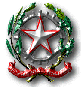 Ministero dell'Istruzione, dell'Università e della RicercaIstituto Comprensivo di PianoroVia Gramsci,14 - 40065 Pianoro (BO)TEL. 051/777057 - FAX 051/6510600e-mail: boic83000e@istruzione.it – sito web: www.icpianoro.edu.it – Pec:boic83000e@pec.istruzione.itC.F. 91201220372      BOIC83000E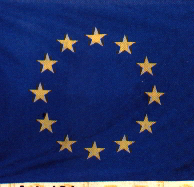 DescrizioneN° di invValore